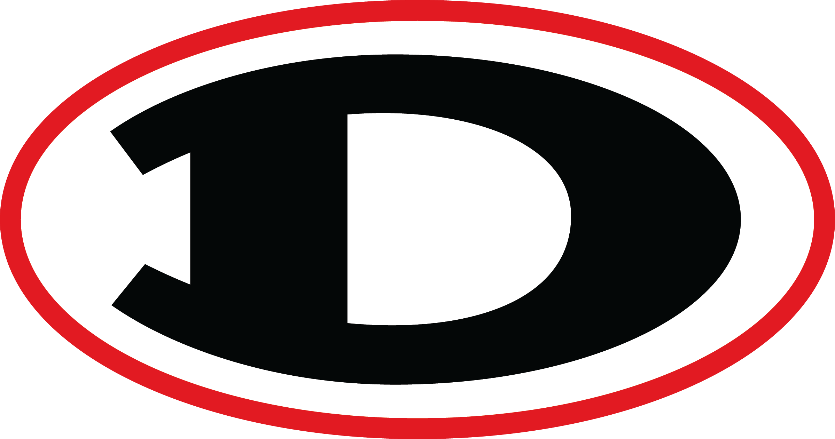 Annual Athletic Program Achievements Report434 student-athletes Men 259 Women 175 competed on 19 teams in 13 sports: Baseball (M)			Golf (M&W)			Softball (W)Basketball (M&W)			Gymnastics (W)			Swimming (W)Cross Country (M&W) 		Lacrosse (W)			Tennis (M&W)Football (M)				Soccer (M&W)			Track and Field (M&W)									Volleyball (W)Varsity team sports overall winning percentage: 75.70 percent. (M baseball, M basketball, M football, W lacrosse, M soccer, W soccer, W volleyball).2 teams’ region runner (M basketball, M track)5 teams qualified for state (M basketball, W basketball, M soccer, W soccer W volleyball).16 student-athletes qualified for state championship participation (M track 5, W track 6, M wrestling 5).3 top 16 team finishes in state (M basketball M soccer, W soccer).7 school records broken (M basketball 22-7, M baseball 20-8, M track 4x100, 100H, W track 4x400, 100H, 300H)3 athletes all-county selection (M baseball, M basketball, W basketball)12 athletes all regional selection. (M baseball, M football, M soccer, W soccer W softball)8 athletic signees (M baseball, M football, W track)The athletic department hosted 9th and JV men’s basketball tournament.Athletic department website launched VNN Online spirit packs order launched spring 2017New Turf Field and Track